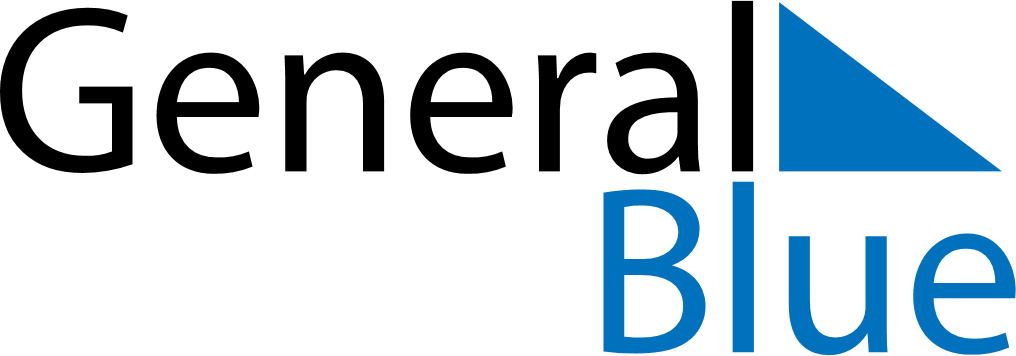 January 2026January 2026January 2026January 2026January 2026January 2026El SalvadorEl SalvadorEl SalvadorEl SalvadorEl SalvadorEl SalvadorSundayMondayTuesdayWednesdayThursdayFridaySaturday123New Year’s Day4567891011121314151617Firma de los Acuerdos de Paz1819202122232425262728293031NOTES